REQUERIMENTO Nº 00635/2013Requer informações acerca da limpeza e manutenção da Praça Leo Salum na Rua do Algodão situado no bairro Cidade Nova. Senhor Presidente,Senhores Vereadores, CONSIDERANDO que na referida praça esta localizada a Biblioteca Municipal da Zona Leste, que compõe um dos cartões postais do nosso município;  CONSIDERANDO que por ser um local de grande fluxo de pessoas a manutenção deve ser frequente;CONSIDERANDO que é de conhecimento que o mato alto contribui para a proliferação de pragas peçonhentas; REQUEIRO que, nos termos do Art. 10, Inciso X, da Lei Orgânica do município de Santa Bárbara d’Oeste, combinado com o Art. 63, Inciso IX, do mesmo diploma legal, seja oficiado ao Excelentíssimo Senhor Prefeito Municipal para que encaminhe a esta Casa de Leis as seguintes informações: 1º) O governo esta ciente que o zelador desta praça foi transferido para outro local?2º) Caso resposta positiva, existe a possibilidade de colocar outra pessoa para realizar este serviço?3º) Qual a previsão para que isso aconteça?Justificativa:Este vereador foi procurado por diversos munícipes questionando sobre a limpeza e manutenção da praça onde esta situada a biblioteca Municipal da Zona Leste. Como pude observar em visita ao local a praça esta com mato alto e precisando de pequenos reparos, tendo em vista que o local é utilizado por munícipes na realização de cursos oferecidos pela prefeitura e o mesmo merece uma atenção maior.Plenário “Dr. Tancredo Neves”, em 27 de Maio de 2013.ALEX ‘BACKER’-Vereador-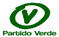 